Lab SafetyBeing safe and smart during a lab activity requires that you use common sense and 
Look carefully at the picture. Find, label, and describe each of the following:1. Find three BEHAVIORS (something someone is doing) that are unsafe:
A.B.C. 2. Find three BEHAVIORS (something someone is doing) that are safe:
A.B.C. 3. Find three SITUATIONS (the way things are set up) that are unsafe:
A.B.C. 4. Find three SITUATIONS (the way things are set up) that are safe.
A.B.C. Write a list of simply-stated safety guidelines that you think are most important to follow during experiments that we will perform in our class this year.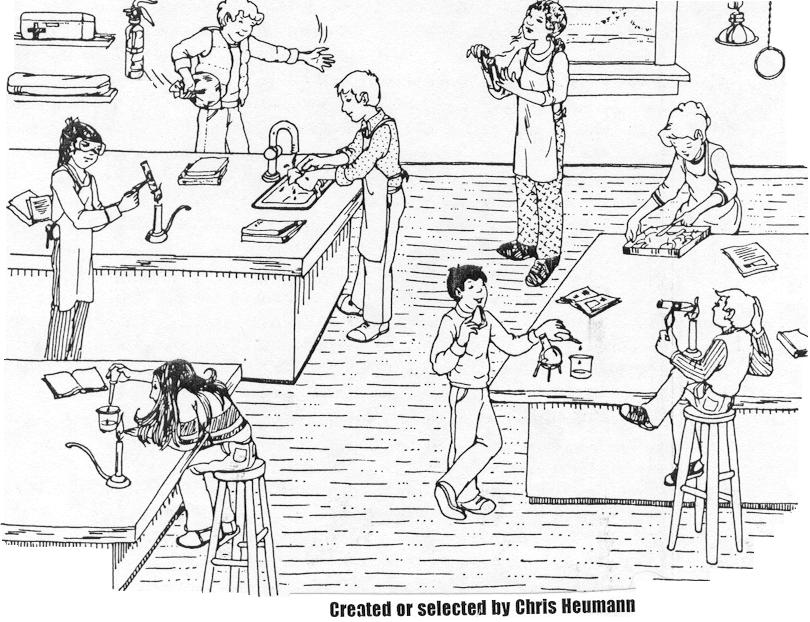 